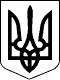 УКРАЇНАЖИТОМИРСЬКА ОБЛАСТЬНОВОГРАД-ВОЛИНСЬКА МІСЬКА РАДАМІСЬКИЙ ГОЛОВАРОЗПОРЯДЖЕННЯвід 09.06.2021   № 137 (о)Про розгляд пропозицій та зауважень, висловлених депутатами та міським головою під час підготовки та проведення восьмої сесії міської ради восьмого скликанняКеруючись пунктами 2, 7, 19, 20 частини четвертої статті 42 Закону України «Про місцеве самоврядування в Україні», статтею 23 Закону України «Про статус депутатів місцевих рад», статтею 48 Регламенту Новоград-Волинської міської ради восьмого скликання, враховуючи пропозиції, зауваження, висловлені депутатами міської ради та міським головою під час підготовки та проведення  восьмої сесії міської ради восьмого скликання:1. Керівникам виконавчих органів міської ради вжити заходи з розгляду та виконання пропозицій і зауважень депутатів міської ради та міського голови, які висловлені під час підготовки та проведення восьмої сесії міської ради восьмого скликання, що додаються.2. Посадовим особам, зазначеним у додатку, до 05.07.2021 надати інформацію про виконання цього розпорядження секретарю міської ради Гвозденко О.В. та в електронному вигляді організаційному відділу міської ради для узагальнення та інформування на черговій сесії міської ради восьмого скликання.3. Розпорядження міського голови від 10.03.2021 № 47 (о) «Про розгляд пропозицій та зауважень, висловлених депутатами та міським головою під час підготовки та проведення п’ятої сесії міської ради восьмого скликання» зняти з контролю.4. Контроль за виконанням цього розпорядження покласти на секретаря міської ради  Гвозденко О.В.Міський голова		                                                                      М.П.БоровецьДодаток до розпорядження міського голови                                                                                               від  09.06.2021  № 137 (о)Пропозиції і зауваження депутатів міської ради та міського голови, які висловлені під час підготовки та проведення  восьмої сесії міської ради восьмого скликанняКеруючий справами виконавчого комітетуміської ради           				                                                                   О.П.Доля   № з/пКим внесено пропозицію, зауваженняЗміст пропозицій та зауваженьПосадові особи міської ради, відповідальні за розгляд та реалізацію 1Постійні комісії(Сухих А.Ю.Широкопояс О.Ю.)Опрацювати питання щодо необхідності проведення робіт з поліпшення естетичного вигляду стіни, на якій буде облаштовано дошку пошани. Осадчук В.В.2 Постійна комісія(Широкопояс О.Ю.)Вирішити питання щодо косіння трави в житловому мікрорайоні «Морське».Осадчук В.В.2 Постійна комісія(Широкопояс О.Ю.)Вирішити питання щодо налагодження комунікації депутатів міської ради з управлінням житлово-комунального господарства та екології. Якубов В.О.Осадчук В.В.3 Погоджувальна рада(Боровець М.П.)Провести обстеження прибудов комерційного призначення до об’єктів нерухомості та тимчасових споруд для здійснення підприємницької діяльності на предмет  їх відповідності вимогам законодавства у сфері містобудування та земельних відносин. Демяненко Н.Б.3 Погоджувальна рада(Боровець М.П.)Привести у відповідність до чинного законодавства рішення міської ради від 04.03.2021 №129 «Про проведення інвентаризації земель сільськогосподарського призначення комунальної власності на території Новоград-Волинської міської територіальної громади» та внести відповідний проект рішення на розгляд чергової сесії міської ради.Демяненко Н.Б.4Погоджувальна рада(Рассадін А.О.)Розробити нове Положення про розміщення зовнішньої реклами на території Новоград-Волинської міської територіальної громади та внести на розгляд виконавчого комітету міської ради.  Якубов В.О.Осадчук В.В.5Протокольна пропозиція пленарного засідання (Рудницький Д.В.)Поінформувати на засіданні погоджувальної ради щодо домовленостей, досягнутих в результаті переговорів з орендарем земельної ділянки на вул.Борисова, 4, стосовно проведення робіт з очищення від побутового сміття зазначеної території згідно рішення міської ради від 03.06.2021 №193 «Про застосування орієнтовної договірної ціни за надання послуг з поводження з  побутовими відходами  понад встановлені норми».Боровець М.П.Якубов В.О.6 Протокольне доручення пленарного засідання згідно пропозиції  Махновецького О.П.Спрямувати кошти від продажу нежитлового приміщення на вул.Лідівський шлях,32 на придбання приміщення для потреб амбулаторії загальної практики – сімейної медицини в житловому мікрорайоні «М’ясокомбінат».Дутчак Л.Р.Вошко І.В.7Протокольне доручення пленарного засіданнязгідно пропозиції  Махновецького О.П.Створити комісію за участю депутатів міської ради з питань перевірки фінансування та виконання робіт на об’єкті «Реконструкція зі збільшенням розмірів будівлі на вул.Шевченка, 20 у місті Новограді-Волинському для створення і забезпечення функціонування центру надання адміністративних послуг у форматі «Прозорий офіс».  Гудзь І.Л.Хрущ Л.В.8Депутатський запит депутата міської ради  Савчука О.М.Опрацювати пропозиції, зазначені в депутатському запиті та письмово поінформувати депутата Савчука О.М. про результати їх розгляду:1. Заслуховувати на кожній сесії міської ради керівників комунальних підприємств, установ, керівників виконавчих органів міської ради про організацію та виконання покладених на них завдань.2. Погоджувати кандидатуру на посаду керівника комунального підприємства перед призначенням його на посаду.3. Підготувати та затвердити рішенням міської ради графік заслуховування керівників комунальних підприємств, установ, керівників виконавчих органів міської ради про організацію та виконання покладених на них завдань.Борис Н.П.Гудзь І.Л.Якубов В.О.Доля О.П.Антонюк П.Г.Колесник Ж.О.